Муниципальное автономное дошкольное образовательное учреждение общеразвивающего вида Детский сад №18 «Остров сокровищ» МО г. НовороссийскаРазвлечение во второй младшей группе «В гостях у елочки»Подготовила:						        Налетова Н.В.                                                                              Золотухина Т.В2022Цель: Формировать представления детей о елочке, ориентируясь на ее внешний вид.Задачи: Учить детей ходить хороводом, упражнять в ходьбе друг за другом, развивать умение ориентироваться в пространстве. Развивать координацию движений. Побуждать детей поддерживать разговор с воспитателем, отвечать на вопросы, вызвать у детей эмоциональный отклик.Материал и оборудование:Елочка, лопатки, снежки, мешок, музыкальное сопровождение.Ход занятия:- Воспитатель: Ребята, сегодня мы с вами пойдем в гости к елочке. А как же нам к елочке попасть? - давайте пойдем по этой дорожке.Упражнение на координацию движений:   Большие ноги шли по дороге – топ – топ – топ (идем большими шагами,    Маленькие ножки бежали по дорожке – топ, топ (бежим мелким шагом)- Ой, смотрите!  Вокруг елочки все снегом замело. Предлагаю взять наши лопатки и разгрести снег.   У елочки нашей есть веселая песенка- игра в которую мы сможем поиграть.( видео «Игра песенка – Ёлочка» на интерактивной доске)Воспитатель: вместе мы шли, шли и в волшебный лес пришли. - Какие животные живут в лесу?Игра «Буду с детками играть, начинаю колдовать»-Буду с детками играть, начинаю колдоватьВсех в зайчишек превращаю, потанцуйте разрешаю (прыгают как зайки)-Буду с детками играть, начинаю колдоватьВсех в медведей превращаю, покачайтесь разрешаю (ходят как мишки)-Буду с детками играть, начинаю колдоватьВсех я в птичек превращаю, полетайте разрешаю (летают).Буду с детками играть, начинаю колдоватьВсех в сугробы превращаю, засыпайте разрешаю.Ох и я пойду посплю. (засыпает). Дети будят хлопками Давайте посмотрим и полюбуемся елочкой - (зеленая, стройная, пушистая, колючая.)- Давайте потрогаем елочку – она колется.- Ребята, а давайте вокруг елочки поводим хоровод!«Хоровод у елки»  Воспитатель: - Ребята, а елочке нравится с вами играть! Она хочет, чтобы вы еще поиграли. Давайте поиграем в игру «Снежки».Воспитатель: Молодцы, ребятки, вы такие шустрые, ловкие, умелые. Мне с вами очень понравилось играть.Воспитатель: Ребята, а вот одна елочка у нас здесь почему-то грустит, как вы думаете почему? (ответы детей)Воспитатель: конечно, эта елочка нарядная, украшенная, а на другой нет шариков, помогите нам ее украсить (коллективная аппликация «Украшение елки»)Воспитатель: Какие замечательные, красивые, нарядные елки. Спасибо вам ребята! Нам пора прощаться до свидания.Топ, топ наши ножки шагают по дорожке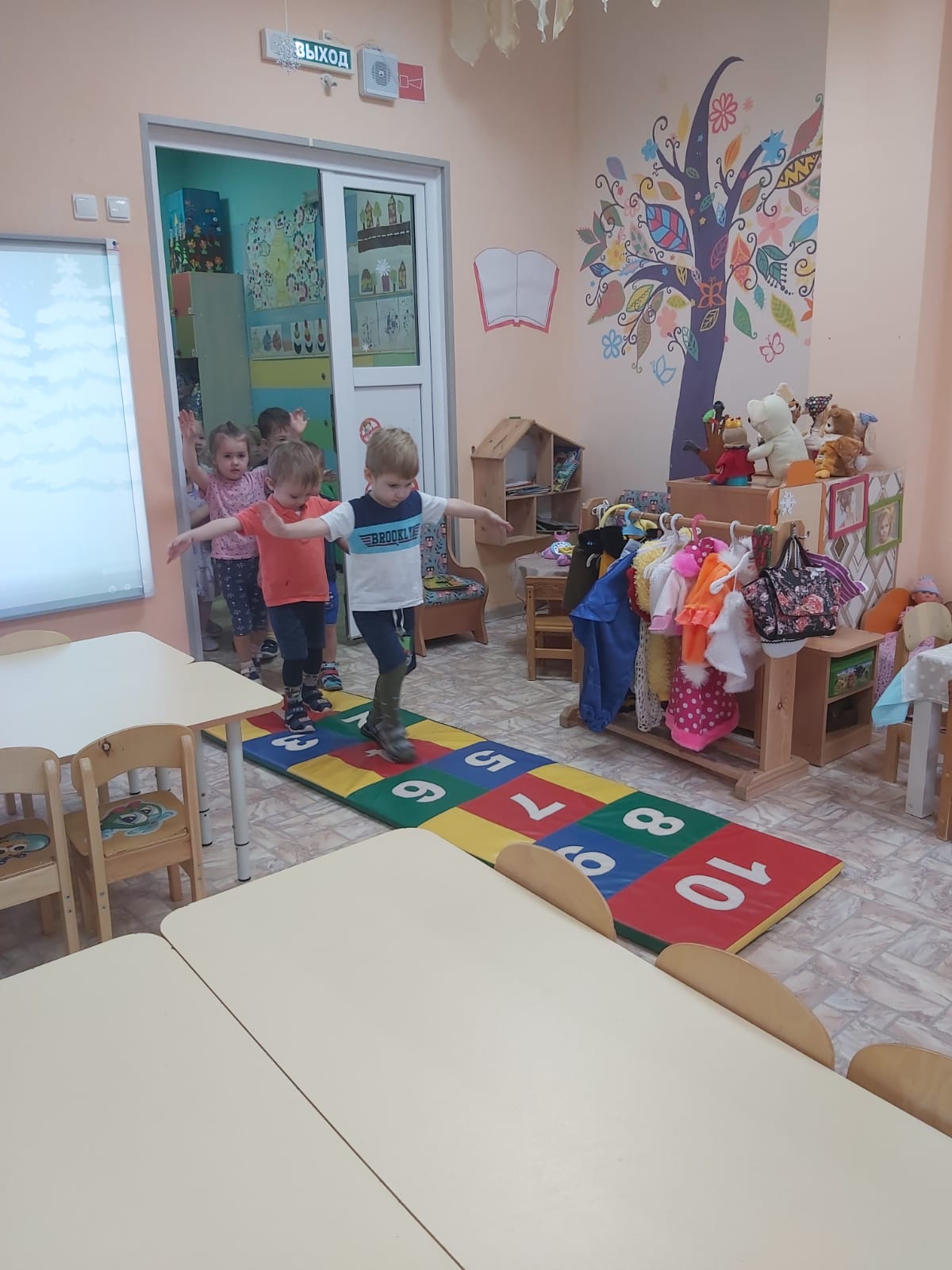 Разгребаем снег лопаткой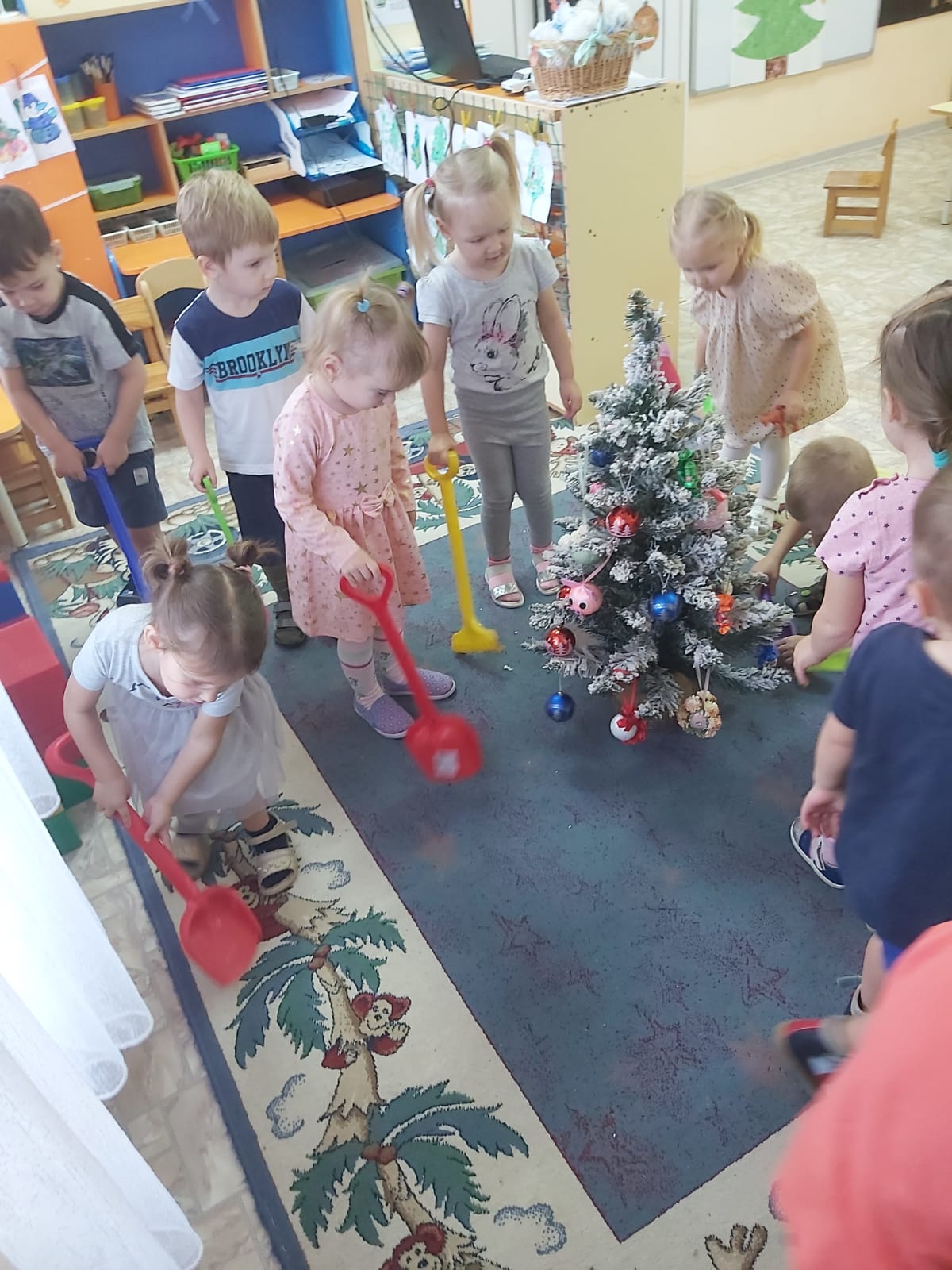 Хоровод вокруг елочки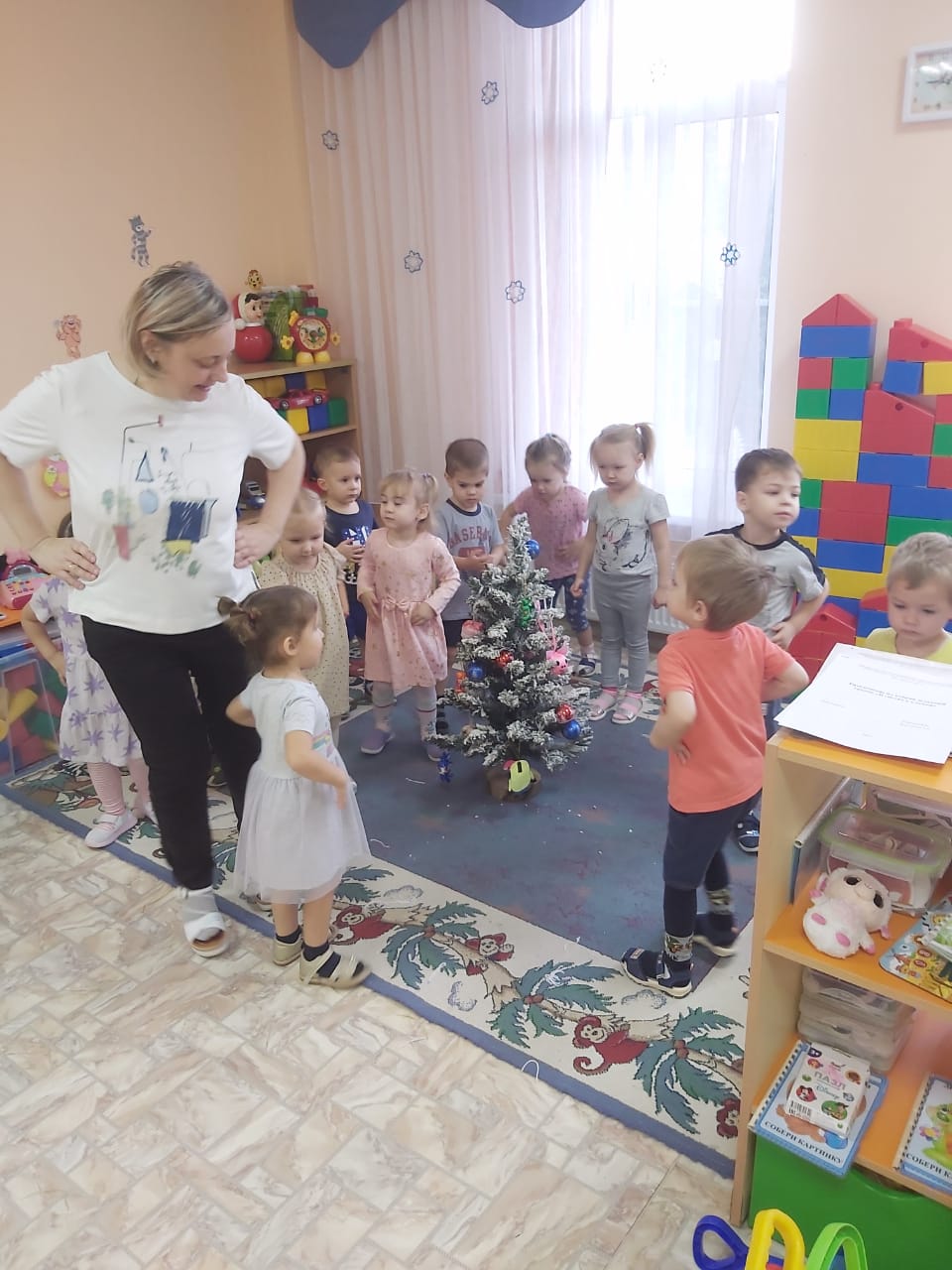 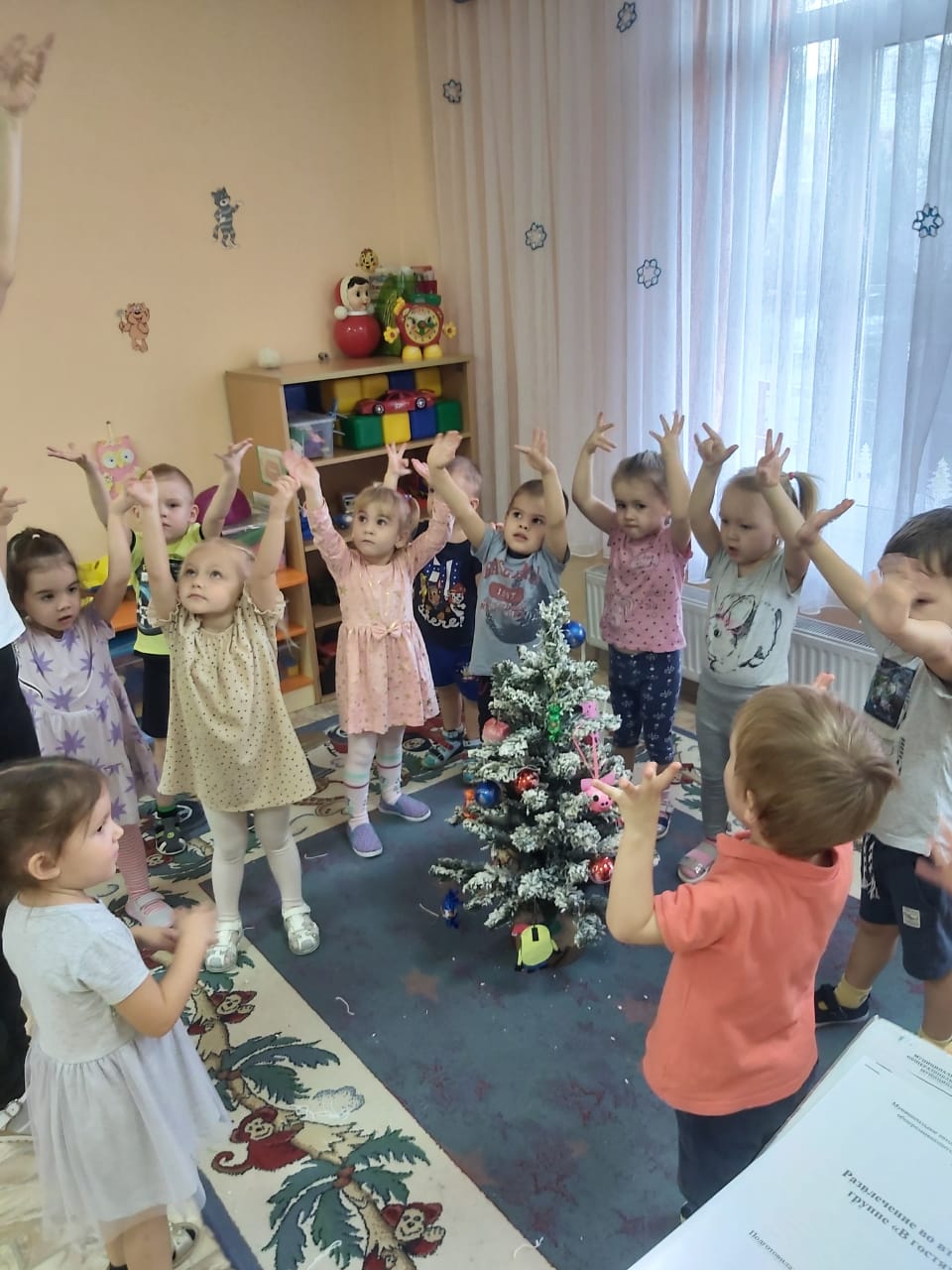 Игра «Снежки»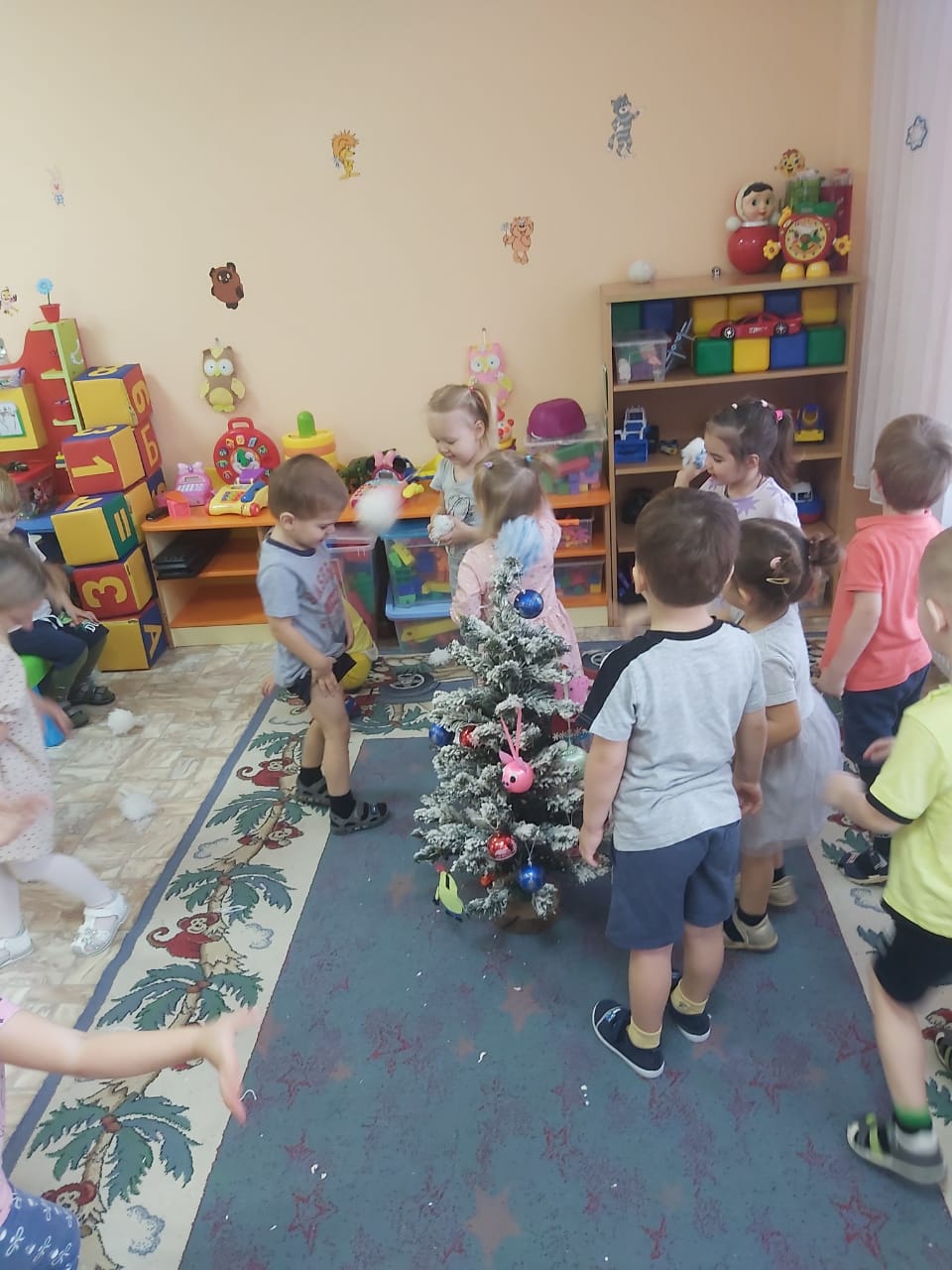 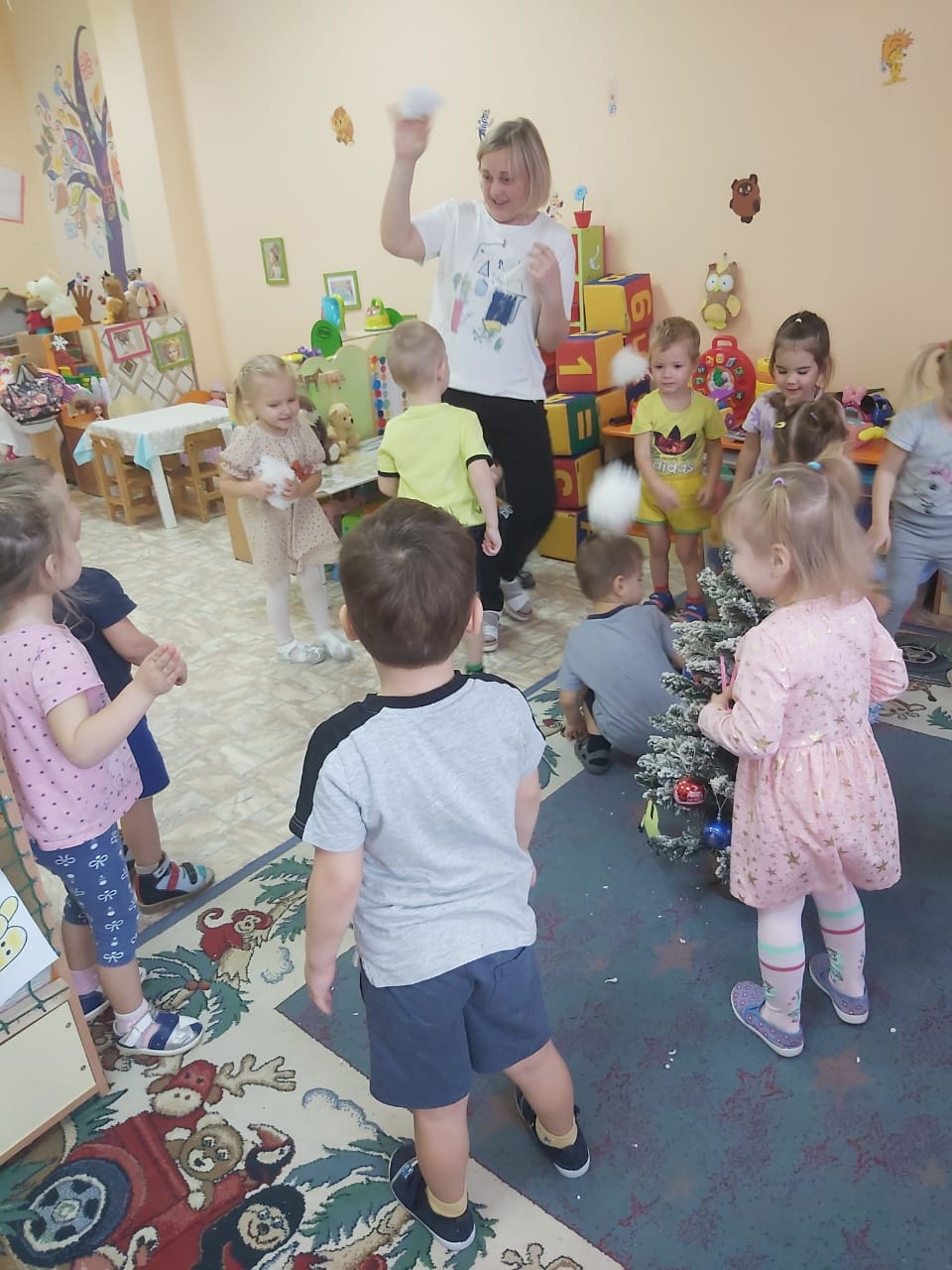 Украшаем ёлочку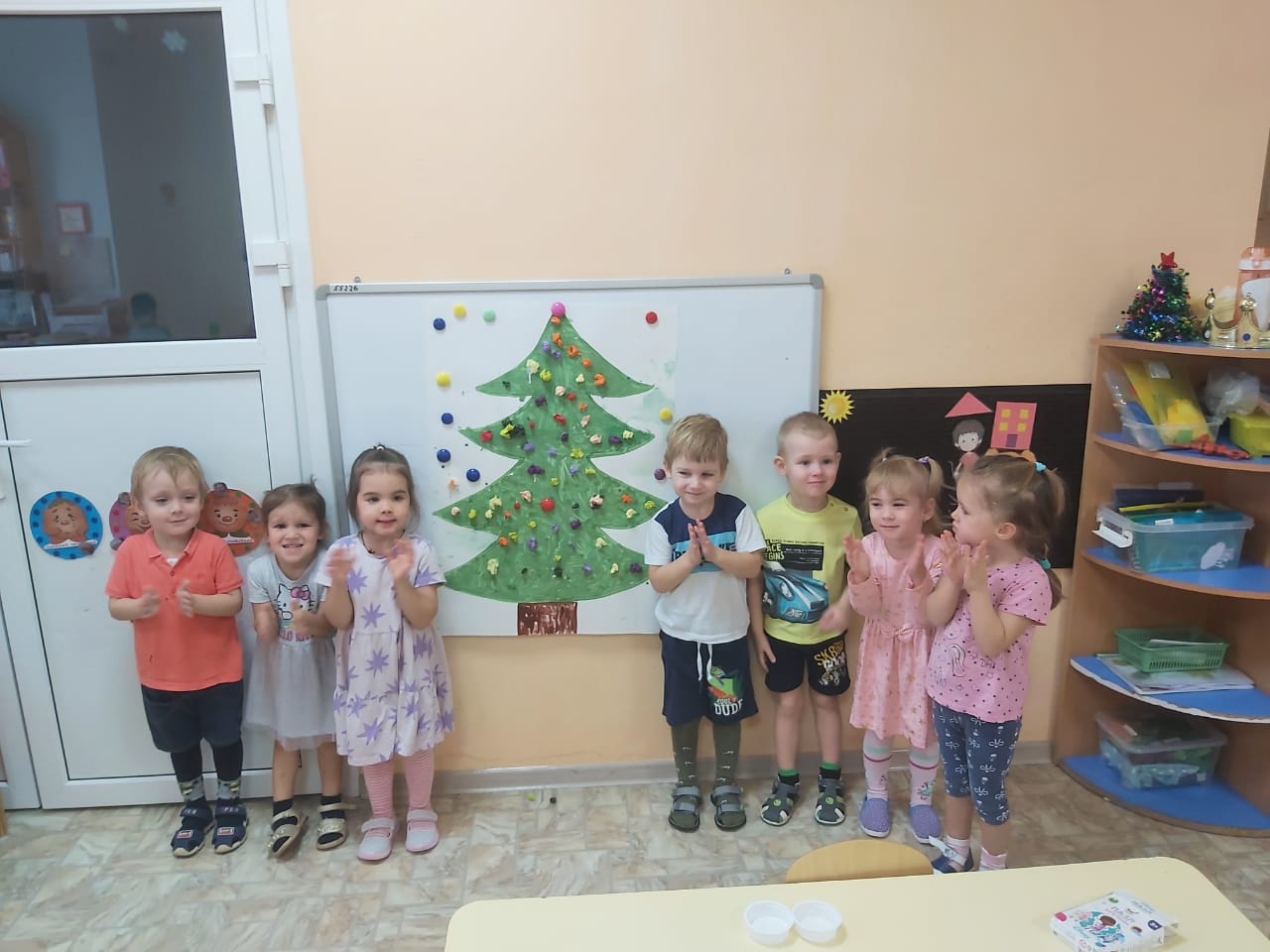 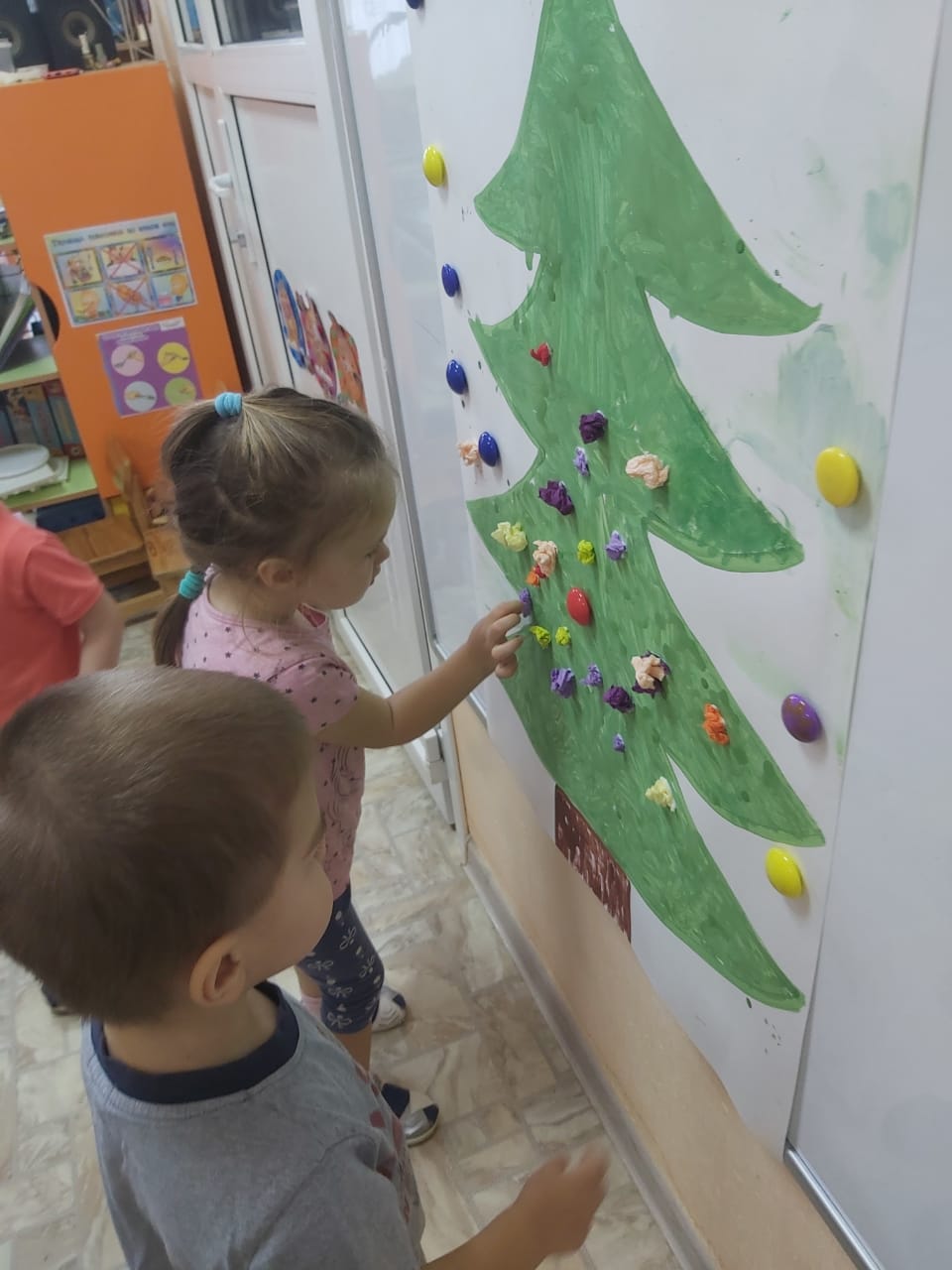 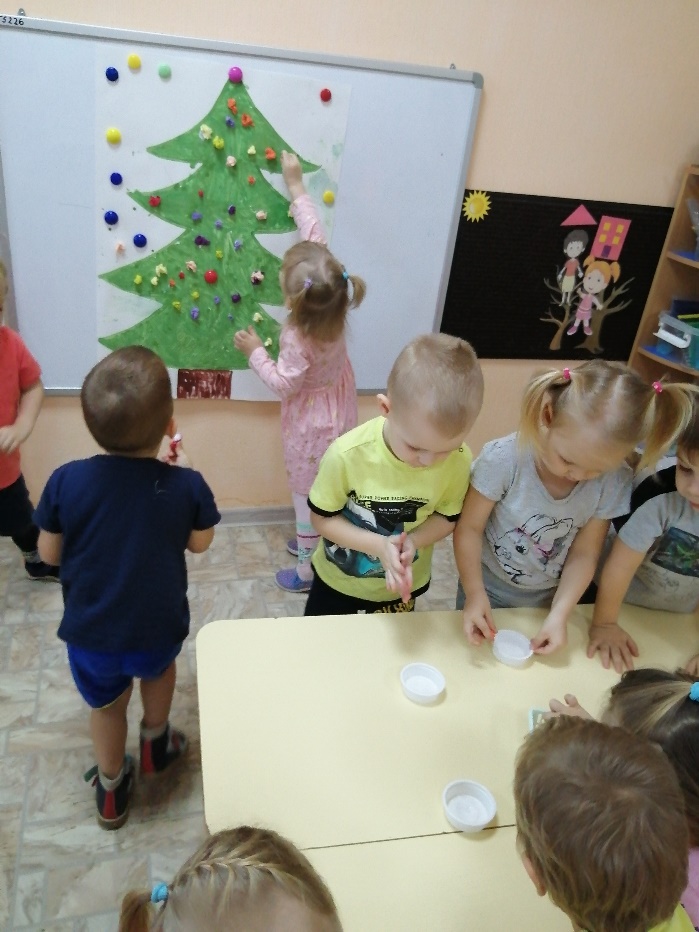 